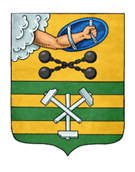 ПЕТРОЗАВОДСКИЙ ГОРОДСКОЙ СОВЕТ сессия 29 созываРЕШЕНИЕот                  2023 г. № О внесении изменений в Решение Петрозаводского городского Совета                                  от 17.12.2021 № 29/5-44 «Об утверждении Положения о муниципальном               контроле на автомобильном транспорте, городском наземном электрическом транспорте и в дорожном хозяйстве на территории Петрозаводского городского округа»В соответствии с Федеральным законом от 31.07.2020 № 248-ФЗ                                     «О государственном контроле (надзоре) и муниципальном контроле в Российской Федерации» Петрозаводский городской Совет РЕШИЛ:Внести следующие изменения в Положение о муниципальном контроле                    на автомобильном транспорте, городском наземном электрическом транспорте                      и в дорожном хозяйстве на территории Петрозаводского городского округа, утвержденное Решением Петрозаводского городского Совета от 17.12.2021                 № 29/5-44:1. Абзац 4 пункта 3.1 изложить в следующей редакции:«Внеплановые контрольные мероприятия, за исключением контрольных мероприятий без взаимодействия, проводятся при наличии оснований, предусмотренных пунктами 1, 3, 4, 5 части 1 статьи 57 Федерального закона от 31.07.2020 № 248-ФЗ «О государственном контроле (надзоре) и муниципальном контроле в Российской Федерации». Индикатор риска нарушения обязательных требований, используемый контрольным органом   в целях оценки риска причинения вреда (ущерба) при принятии решения о проведении и выборе вида внепланового контрольного мероприятия, указан в приложении № 3 к настоящему Положению.».2. Дополнить приложением № 3 (прилагается).Приложениек РешениюПетрозаводского городского Советаот «_____» _____________2023 г. № __________Приложение № 3к Положениюо муниципальном контроле на автомобильном транспорте, городском наземном электрическом транспорте и в дорожном хозяйстве на территории Петрозаводского городского округаИндикатор риска нарушения обязательных требований, используемый контрольным органом в целях оценки риска причинения вреда (ущерба) при принятии решения о проведении и выборе вида внепланового контрольного мероприятия в рамках муниципального контроля на автомобильном транспорте, городском наземном электрическом транспорте и в дорожном хозяйстве на территории Петрозаводского городского округаПоступление в контрольный орган обращений граждан, организаций                           (в случае подтверждения личности гражданина, полномочий представителей организаций), информации от органов государственной власти, органов местного самоуправления, из средств массовой информации о возможных нарушениях обязательных требований по предмету муниципального контроля на автомобильном транспорте, городском наземном электрическом транспорте и в дорожном хозяйстве на территории Петрозаводского городского округа (три и более обращения или факта поступления информации в месяц о нарушении одного и того же требования относительно одного объекта контроля одним и тем же контролируемым лицом).Председатель Петрозаводского городского Совета                                       Н.И. ДрейзисГлава Петрозаводского городского округа                           В.К. Любарский